Додаток до рішення 47 сесії Менської міської ради 8 скликання 25 квітня 2024 року №239Графічні матеріали з зазначеним місцем розташування земельної ділянки (невитребуваного паю №701) на території 
Менської міської територіальної громади за межами с. Киселівка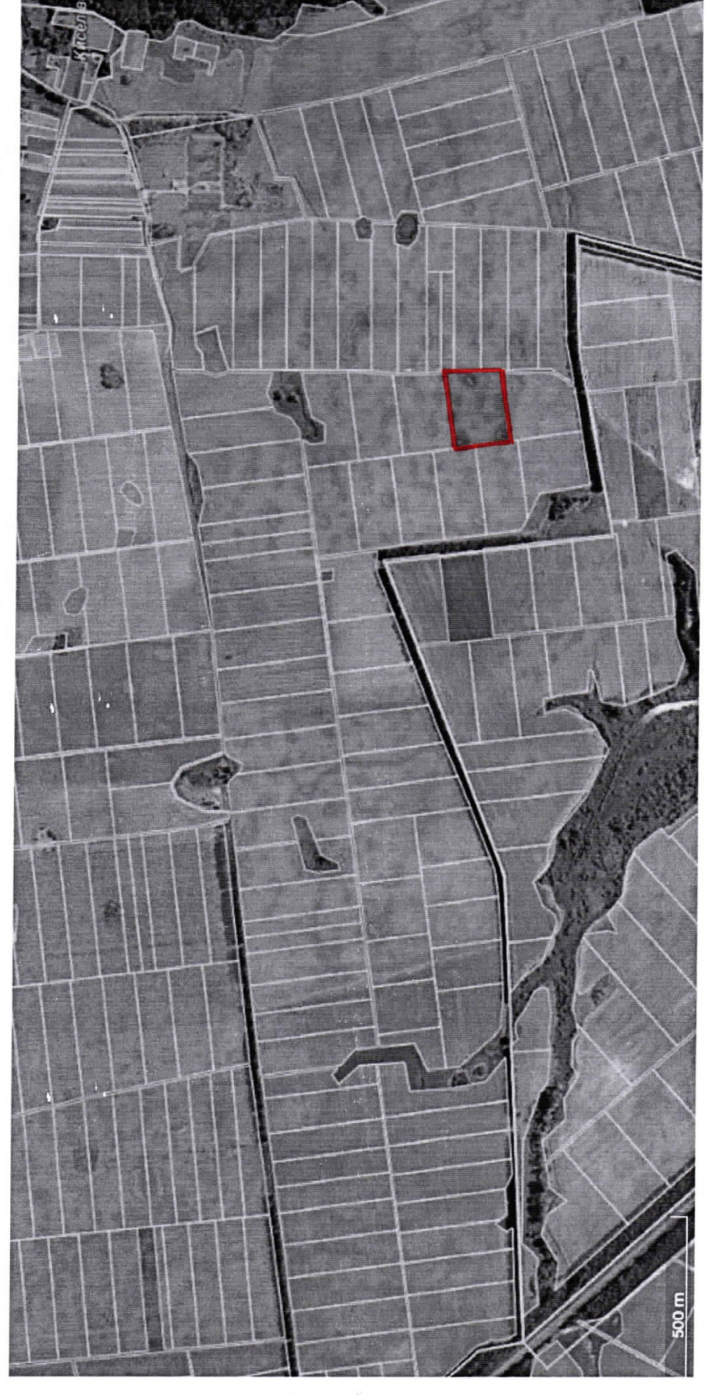  - місце розташування земельної ділянки ((невитребуваного паю №701)Начальник відділу земельних відносин, агропромислового комплексу та екології	                               Оксана СКИРТА